Gegnerischer Verein:  ______________________________________________	Austragungsort:  Sportpark Neuried

Mannschaftskampf:  TSV Neuried     –   ___________________________________________           am ____________________	Ohne vollständige und korrekte Angaben darf ein Zutritt zur Sportstätte nicht gewährt werden.Eine Übermittlung dieser Informationen darf ausschließlich zum Zweck der Auskunftserteilung auf Anforderung gegenüber den zuständigen Gesundheitsbehörden erfolgen. Die Dokumentation ist so zu verwahren, dass Dritte sie nicht einsehen können und die Daten vor unbefugter oder unrechtmäßiger Veränderung geschützt sind. Die Daten sind nach Ablauf eines Monats zu vernichten. Die Sportanlagennutzer sind bei der Datenerhebung entsprechend den Anforderungen an eine datenschutzrechtliche Information gemäß Art. 13 der Verordnung (EU) 2016/679 in geeigneter Weise über die Datenverarbeitung zu informieren.
Kontaktdatenerhebungsbogen (Sammelbogen)
zur Erhebung personenbezogener Daten gemäß Rahmenhygienekonzept Sport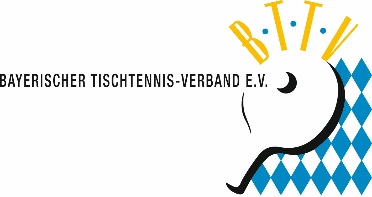 Vorname, NameTel-Nr. oder E-Mail-Adresse oder Anschrift mit Straße, PLZ und OrtUhrzeit AnkunftUhrzeit Verlassen